Grow-Your-Own ProgramGeneral Education to Special Education Teacher (GETSET) Tuition AssistanceApplicationCOVER PAGEGETSET Tuition Assistance Program Requirements The signers of this application, including the candidate, agree to comply with the following:The general education teacher meets the following eligibility criteria:Holds legal Arizona resident statusHolds an Arizona general education teaching certificateHas worked as a certified general education teacher in Arizona for a minimum of two school years by June 30, 2020.Meets all necessary Arizona college or university requirements and prerequisites and will be accepted into an appropriate program that offers the coursework required for a special education teaching certificate.The teacher shall enroll in an Arizona State Board-approved public educator preparation program (EPP) (see http://bit.ly/approvedprograms) with courses that will meet the state certification requirements for the chosen certificate plan. Funds may not be used to pay for additional classes. The teacher will maintain continued program eligibility by completing a minimum of six (6) to nine (9) semester credit hours for each full program year until the certificate plan requirements are met.If the teacher is unable to meet the minimum course requirements during any program year, he or she must submit a written petition for consideration by the GETSET program coordinator and receive written confirmation of approval. This petition shall describe why the minimum course requirements cannot be met and shall indicate the number of credit hours that will be completed. Failure to do so will result in the cancellation of the program and the return of all funds spent during that program year. Classes that start but are not completed during the program year shall not be reimbursed by GETSET funds. (Acceptable reasons for an inability to fulfill the annual minimum semester credit hour requirements are for health reasons or emergency situations only.)The teacher shall complete the EPP within two (2) to five (5) years.Funding shall not exceed $15,000 per year for the cost of tuition and fees for credit hours toward degree completion. Textbook reimbursement is limited to $1,000 per year.The teacher will remain in the program and eligible to receive tuition assistance by maintaining a minimum 3.0 cumulative grade point average (GPA) at the end of the program year. If the teacher fails to meet the grade requirement, he or she will not be reimbursed for the course. The following documents must be submitted at the completion of each semester: (a) course tracking tool provided by ADE, (b) unofficial transcripts, (c) receipts for the purchase of books, and (d) receipts for tuition payments or other documentation itemizing tuition payments.The teacher must remain employed by the PEA while in the program. If he or she quits or is terminated for failure to meet the PEA’s employment expectations, the PEA may be required to repay all funds spent during the program year.A copy of the degree diploma shall be forwarded to the GETSET program coordinator or designee after the award.A copy of the special education teacher certificate shall be received by the GETSET program coordinator or designee within six months of the candidate’s graduation.Upon completion of the college or university special education EPP and receipt of the special education teacher certificate, the teacher shall work for the PEA in a professional special education capacity for a minimum of two (2) full years. The teacher and PEA will complete follow-up surveys for two consecutive years after graduation.The PEA understands the tuition assistance program will provide funding for the cost of tuition, fees, and books if these occur: (a) Federal IDEA funds are available to support this program; (b) the PEA maintains its commitments by adhering to these Assurances; and (c) the teacher continues to be eligible to receive the benefits of this funding as defined.The PEA must meet all special education process, procedures, and funding requirements: (a) the PEA has special education policies and procedures that have been approved and adopted by the local school board; (b) the special education policies and procedures are on file at the PEA’s administrative office; (c) the PEA has notified ADE/ESS/Program Support and Monitoring of any current revisions made to the special education policies and procedures; and (d) the PEA is in good standing and in full compliance with the State Board of Education or the Arizona State Board for Charter Schools and the Arizona Department of Education regulations and administrative requirements.The PEA understands that if this application has been accepted for funding and there are current issues of non-compliance with IDEA, funds from this program will be withheld until issues are resolved. If there is no resolution, funding may be withheld and repayment required.The PEA understands that if this application has been accepted for funding and there are outstanding unpaid registration fees from previous ESS trainings, conferences, or institutes, funds from this program will be withheld until the outstanding unpaid registration is paid. If fees are not eventually paid by the time the project closes, funding will be void and repayment required.The PEA confirms that accountability measures to ensure the teacher’s success will be practice by: (a) tracking and monitoring the teacher’s progress to ensure fiscal and programmatic accountability; and (b) by providing support such as face-to-face meetings with a mentor and initiating other support procedures as needed. The PEA will continue to employ the teacher until he or she completes the program requirements unless the teacher quits or fails to meet employee expectations and is released from employment. The PEA will employ the teacher as a special education professional for a minimum of two (2) years after completing his or her special education certificate coursework and receiving the special education teacher certification.CANDIDATE SELECTION AND SUPPORTSPlease type a comprehensive response to each question in the white text cell below each section.note! The white text cells will expand as you type.PEA ACCOUNTABILITY PLANPlease describe the accountability measures that the PEA will have in place to track and monitor the completion of program requirements in the white text cells below each question.note! The white text cells will expand as you type.Candidate Education PlanCandidate Eligibility CriteriaThe candidate must:Hold a general education teaching certificate.Have been employed by the PEA for two full school years by June 30, 2020.Certifications that Satisfy the Application RequirementsThe candidate may select a special education teacher certificate plan from the following categories:Early Childhood Special Education, Birth through Grade 3 [PDF]Mild/Moderate Disabilities, K–12 [PDF]Moderate/Severe Disabilities, K–12 [PDF]Visually Impaired Special Education, Birth through Grade 12Hearing Impaired Special Education, Birth through Grade 12Exceptional Student ServicesProfessional Learning and SustainabilityPublic Education Agency (PEA) Name: CTDS#:Superintendent: Email: Email: Phone: Special Education Director: Email: Email: Phone: Project Coordinator: Email: Email: Phone: Finance Contact: Email: Email: Phone: Supervisor/Mentor Teacher/Instructional Coach: Email: Email: Phone: Candidate:Email: Email: Phone: Certificate Desired:Signatures: By signing this cover sheet, each signer agrees to the terms and conditions of this tuition assistance opportunity, including all assurances, agreements, and requirements outlined in this application and in any PEA revisions to this document in response to reviewer questions/comments prior to the candidate’s acceptance into this tuition assistance program.Signatures: By signing this cover sheet, each signer agrees to the terms and conditions of this tuition assistance opportunity, including all assurances, agreements, and requirements outlined in this application and in any PEA revisions to this document in response to reviewer questions/comments prior to the candidate’s acceptance into this tuition assistance program.Signatures: By signing this cover sheet, each signer agrees to the terms and conditions of this tuition assistance opportunity, including all assurances, agreements, and requirements outlined in this application and in any PEA revisions to this document in response to reviewer questions/comments prior to the candidate’s acceptance into this tuition assistance program.Signatures: By signing this cover sheet, each signer agrees to the terms and conditions of this tuition assistance opportunity, including all assurances, agreements, and requirements outlined in this application and in any PEA revisions to this document in response to reviewer questions/comments prior to the candidate’s acceptance into this tuition assistance program.Signatures: By signing this cover sheet, each signer agrees to the terms and conditions of this tuition assistance opportunity, including all assurances, agreements, and requirements outlined in this application and in any PEA revisions to this document in response to reviewer questions/comments prior to the candidate’s acceptance into this tuition assistance program.Signatures: By signing this cover sheet, each signer agrees to the terms and conditions of this tuition assistance opportunity, including all assurances, agreements, and requirements outlined in this application and in any PEA revisions to this document in response to reviewer questions/comments prior to the candidate’s acceptance into this tuition assistance program.Signatures: By signing this cover sheet, each signer agrees to the terms and conditions of this tuition assistance opportunity, including all assurances, agreements, and requirements outlined in this application and in any PEA revisions to this document in response to reviewer questions/comments prior to the candidate’s acceptance into this tuition assistance program.Signatures: By signing this cover sheet, each signer agrees to the terms and conditions of this tuition assistance opportunity, including all assurances, agreements, and requirements outlined in this application and in any PEA revisions to this document in response to reviewer questions/comments prior to the candidate’s acceptance into this tuition assistance program.Signatures: By signing this cover sheet, each signer agrees to the terms and conditions of this tuition assistance opportunity, including all assurances, agreements, and requirements outlined in this application and in any PEA revisions to this document in response to reviewer questions/comments prior to the candidate’s acceptance into this tuition assistance program.Superintendent/Charter School AdministratorSuperintendent/Charter School AdministratorDateDateSpecial Education DirectorSpecial Education DirectorSpecial Education DirectorSpecial Education DirectorDateSupervisor/Mentor Teacher/Instructional CoachSupervisor/Mentor Teacher/Instructional CoachDateDateCandidateCandidateCandidateCandidateDateCandidate SelectionThe GETSET tuition assistance program is intended to help a PEA in its recruitment efforts to increase the number of highly qualified special education teachers. The PEA should demonstrate thoughtful consideration in the selection of a candidate who will successfully complete the educator preparation program (EPP) and teacher certificate requisites and assume special education teacher responsibilities.What methods were used to solicit your eligible candidate? How many responses were received? Why was the candidate selected? Cite multiple sources. Some considerations may have been the review of:The recommendation provided by the candidate’s direct supervisor.Performance evaluations (e.g., instructional effectiveness, use of differentiated instruction, collaboration with education professionals).Expressed desire to move into special education and career objective(s).Interactions with school staff.Rapport with the students, especially with students with disabilities, who are served by this general education teacher.You may also review additional data, information, or criteria used to evaluate the candidate’s abilities and potential to succeed in this tuition assistance program.Supports for Successful OutcomesThe PEA is responsible for ensuring the success of the candidate.What support mechanisms will the PEA have in place to promote the candidate’s successful completion of the program? What supports are currently or will be in place to ensure the candidate’s retention in special education?Supports for successful completion:Supports to ensure retention in special education:Other FactorsPlease list any other factors about the PEA or community that are relevant to this application. Outline the procedures that demonstrate good faith efforts of accountability (examples you may wish to include are a description of any forms that will be created or used or acceptable methods of communication for confirmation of the classes that the teacher will enroll in for each semester, EPP grade notices, and any other accountability procedures not covered here).Who will ensure that a copy of the degree diploma(s) will be forwarded to the GETSET program coordinator or designee after the award (name, title, email address)?Who will ensure that a copy of the special education teaching certificate will be forwarded to the GETSET program coordinator or designee after it is awarded and within six months of graduation (name, title, email address)?Who will complete follow-up surveys once the candidate has graduated (name, title, email address)?Candidate InformationCandidate InformationCandidate InformationPlease complete the following table with information about the candidate.Please complete the following table with information about the candidate.Please complete the following table with information about the candidate.Candidate’s name:Current job title/position:Dates of current employment at the PEA (month/year–month/year):Dates of current employment at the PEA (month/year–month/year):Community College or University InformationCommunity College or University InformationCommunity College or University InformationCommunity College or University InformationComplete this section with information about the State Board-approved public college or university that the candidate plans to attend to complete special education teacher certification.Complete this section with information about the State Board-approved public college or university that the candidate plans to attend to complete special education teacher certification.Complete this section with information about the State Board-approved public college or university that the candidate plans to attend to complete special education teacher certification.Complete this section with information about the State Board-approved public college or university that the candidate plans to attend to complete special education teacher certification.Community college or university name:Pathway to special education certification (e.g., intern, post-bac/MA):Website showing degree course requirements:Website showing degree course requirements:Tuition and fees schedule website:Tuition and fees schedule website:Anticipated number of state college or university semester credit hours to be completed during the first year of the program:Anticipated number of state college or university semester credit hours to be completed during the first year of the program:Anticipated number of state college or university semester credit hours to be completed during the first year of the program:Total number of state college or university semester credit hours that will be paid for by this program:Total number of state college or university semester credit hours that will be paid for by this program:Total number of state college or university semester credit hours that will be paid for by this program:Estimated First-Year Funding NeedsEstimated First-Year Funding NeedsEstimated First-Year Funding NeedsEstimated First-Year Funding NeedsBased on the information provided in this Candidate Education Plan, estimate the total amount of funds that will be needed for this candidate’s first-year tuition, fees, and textbooks.Based on the information provided in this Candidate Education Plan, estimate the total amount of funds that will be needed for this candidate’s first-year tuition, fees, and textbooks.Based on the information provided in this Candidate Education Plan, estimate the total amount of funds that will be needed for this candidate’s first-year tuition, fees, and textbooks.Based on the information provided in this Candidate Education Plan, estimate the total amount of funds that will be needed for this candidate’s first-year tuition, fees, and textbooks.Estimated first-year funding needs:Estimated first-year funding needs:Estimated first-year funding needs: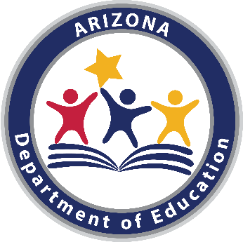 